Welcome,The State of Montana has been licensing PEO’s since 1995. We’re continually working to provide you the best customer service and information needed to obtain a Montana PEO license.Step One: Complete the application for a Restricted or an Unrestricted License. If Unrestricted, provide qualifying financial statements.Step Two: Request FBI fingerprint cards from the PEO Program ManagerEach Controlling Person is required to complete a fingerprint card. Step Three: Required filings with other Montana agenciesTo register your business in MT visit Secretary of State website http://sos.mt.gov/business MT Department of Revenue/Business Withholding Tax https://tap.dor.mt.gov/_/ MT Department of Labor/Unemployment Insurance https://uieservices.mt.gov/_/  Please visit our website: http://erd.dli.mt.gov/work-comp-regulations/professional-employer-organizationsObtain the following Initial Application, Controlling Persons Notice, Surety Bond and read the latest Professional Employer Organizations and Groups Licensing, Montana Code Annotated (MCA) and Administrative Rules of Montana (ARM).Please submit renewal application electronically to DLIERDPEO@mt.gov using a “File Transfer Service” account (link below) or another secure platform. We will still accept applications submitted through US mail but prefer an electronic method.Online Paymenthttps://svc.mt.gov/doa/opp/DLIMTContractor/cartLogin or Create an “File Transfer Service” Account: https://transfer.mt.gov/Home/Login Should you have any questions or concerns, please contact me! Sincerely,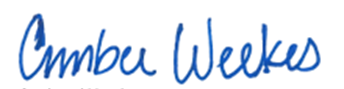 Amber WeekesPEO Program ManagerEmail DLIERDPEO@mt.gov Website http://erd.dli.mt.gov/work-comp-regulations/professional-employer-organizations